BeninBeninBeninBeninMay 2029May 2029May 2029May 2029MondayTuesdayWednesdayThursdayFridaySaturdaySunday123456Labour Day78910111213Ascension Day14151617181920Pentecost21222324252627Whit Monday28293031NOTES: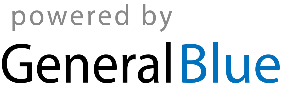 